IV Latgales jauno vijolnieku konkurss 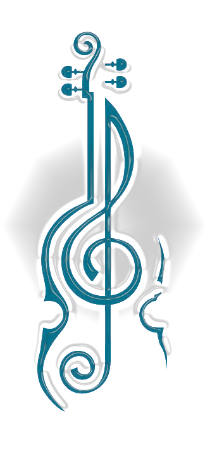 Ludzā, 14.03.2022.Konkursa rezultāti- I grupaKonkursa rezultāti- II grupaKonkursa rezultāti- III grupaNr.p.k.Audzēkņa vārds, uzvārds, klaseSkolaVidējais punktu skaitsIegūtā vietaAgnese Bricika3.klaseJ. Ivanova Rēzeknes Mūzikas vidusskola18.66AtzinībaJana  Filipova2.klaseNaujenes Mūzikas un mākslas skola18AtzinībaRebeka Jermacāne2.klaseBalvu Mūzikas skola222.Viktorija Kuzmina3.klaseLudzas Mūzikas pamatskola203.Agnese Nikolajeva 3.klaseSt. Broka Daugavpils Mūzikas vidusskola20.663.Albina Podoļeca3.klaseLudzas Mūzikas pamatskola213.Estere Poikāne3.klaseLudzas Mūzikas pamatskola222.Taisija Raķele2.klaseNaujenes Mūzikas un mākslas skola18.33AtzinībaVladislava Skurjate3.klaseArvīda Žilinska Jēkabpils mūzikas skola24.661.Sofia Teodoroviča3.klaseBalvu Mūzikas skola20.333.Nr.p.k.Audzēkņa vārds, uzvārds, klaseSkolaVidējais punktu skaitsIegūtā vietaAnete Dzene5.klaseBalvu Mūzikas skola20.333.Justīne Erte5.klasePreiļu Mūzikas un mākslas skola213.Kristers Gapševičus6.klaseKrāslavas Mūzikas un mākslas skola23.662.Marija Gardere5.klaseViļakas Mūzikas un mākslas skola21.333.Estere Lapse4.klaseGulbenes Mūzikas skola18AtzinībaMarija Maslovska4.klaseBalvu Mūzikas skola20.333.Kate Tīna Melberde5.klaseGulbenes Mūzikas skola21.333.Agnese Pauliņa5.klaseKrāslavas Mūzikas un mākslas skola241.Margarita Romanovska4.klaseA.Žilinska Jēkabpils Mūzikas skola213.Sofija Paula Timošenko4.klaseBalvu Mūzikas skola20.663.Nr.
p.k.Audzēkņa vārds, uzvārds, klaseSkolaVidējaispunktu skaitsIegūtā vietaBernadeta Balode8.klaseGulbenes Mūzikas skola20.663.Agate Gžibovska9.klaseMaltas Mūzikas skola203.Agnese Korņejeva7.klaseArvīda Žilinska Jēkabpils mūzikas skola241.Viktorija Kostigova7.klaseGulbenes Mūzikas skola18.33AtzinībaValerija-Aļbina Mežecka7.klaseZilupes Mūzikas un mākslas skola222.Elīna Poča6.klaseJ.Ivanova Rēzeknes Mūzikas vidusskola19AtzinībaDaniela Paņkova7.klaseLudzas Mūzikas pamatskola18.33AtzinībaSindija Saide 8.klaseBalvu Mūzikas skola17.66AtzinībaEverita Štekele8.klaseMaltas Mūzikas skola17.66AtzinībaAnnija Streļča7.klaseLudzas Mūzikas pamatskola213.